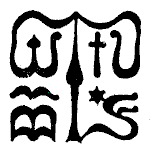 Wesley János Lelkészképző Főiskola Szociális munka szakTantárgy kódjaSMAK204SMAK204SMAK204Tantárgy elnevezéseSzociológia módszertanaSzociológia módszertanaSzociológia módszertanaTantárgy oktatójának neveBorbély-Pecze MariannBeosztása, tudományos fokozatatanársegédTantárgy óraszámanappali tagozaton 2 tanóra/ hétlevelező tagozaton 16 tanóra/félévnappali tagozaton 2 tanóra/ hétlevelező tagozaton 16 tanóra/félévnappali tagozaton 2 tanóra/ hétlevelező tagozaton 16 tanóra/félévTanóra típusaelőadás /a közös problémafelvetést, gondolkodást, értelmező ismeretszerzést elősegítő csoportmunka (3-4 fővel)/előadás /a közös problémafelvetést, gondolkodást, értelmező ismeretszerzést elősegítő csoportmunka (3-4 fővel)/előadás /a közös problémafelvetést, gondolkodást, értelmező ismeretszerzést elősegítő csoportmunka (3-4 fővel)/Meghirdetési időszaktavaszi félévtavaszi félévtavaszi félévKreditszám2 kredit 2 kredit 2 kredit A tantárgy céljaA tantárgy oktatásának célja a Szociális munka BA szakos hallgatók számára a társadalomtudományi kutatásmódszertan alapfogalmainak, az empírikus kutatás alapelveinek és felépítésének megismertetése.A tantárgy oktatásának célja a Szociális munka BA szakos hallgatók számára a társadalomtudományi kutatásmódszertan alapfogalmainak, az empírikus kutatás alapelveinek és felépítésének megismertetése.A tantárgy oktatásának célja a Szociális munka BA szakos hallgatók számára a társadalomtudományi kutatásmódszertan alapfogalmainak, az empírikus kutatás alapelveinek és felépítésének megismertetése.Szükséges előtanulmányok, feltételezett tudásanyagSMAK101 SzociológiaSMAK101 SzociológiaSMAK101 SzociológiaFejlesztendő kompetenciaterületekA tantárgy oktatásának célja a Szociális munka BA szakos hallgatók számára a társadalomtudományi kutatásmódszertan alapfogalmainak, az empírikus kutatás alapelveinek és felépítésének megismertetése. Ezáltal a kurzus hozzájárul a társadalomtudományi kutatási logika alapján való gondolkodás képességének fejlesztéséhez; valamint hogy a hallgatók tudatos viszonyt alakítsanak ki saját tudományterületük fogalmi és módszertani eszközeivel. Váljanak képessé szűkebb szakmai területükön kritikus szemlélettel és reflektív módon releváns kérdések megfogalmazására, esetleges összefüggések tudományos igényű feltárására, objektív következtetések levonására. A csoportmunka keretében az együttműködési képesség fejlesztése. A tantárgy oktatásának célja a Szociális munka BA szakos hallgatók számára a társadalomtudományi kutatásmódszertan alapfogalmainak, az empírikus kutatás alapelveinek és felépítésének megismertetése. Ezáltal a kurzus hozzájárul a társadalomtudományi kutatási logika alapján való gondolkodás képességének fejlesztéséhez; valamint hogy a hallgatók tudatos viszonyt alakítsanak ki saját tudományterületük fogalmi és módszertani eszközeivel. Váljanak képessé szűkebb szakmai területükön kritikus szemlélettel és reflektív módon releváns kérdések megfogalmazására, esetleges összefüggések tudományos igényű feltárására, objektív következtetések levonására. A csoportmunka keretében az együttműködési képesség fejlesztése. A tantárgy oktatásának célja a Szociális munka BA szakos hallgatók számára a társadalomtudományi kutatásmódszertan alapfogalmainak, az empírikus kutatás alapelveinek és felépítésének megismertetése. Ezáltal a kurzus hozzájárul a társadalomtudományi kutatási logika alapján való gondolkodás képességének fejlesztéséhez; valamint hogy a hallgatók tudatos viszonyt alakítsanak ki saját tudományterületük fogalmi és módszertani eszközeivel. Váljanak képessé szűkebb szakmai területükön kritikus szemlélettel és reflektív módon releváns kérdések megfogalmazására, esetleges összefüggések tudományos igényű feltárására, objektív következtetések levonására. A csoportmunka keretében az együttműködési képesség fejlesztése. Tantárgyi leírásTematika: Tudományos megismerés vs. laikus elméletek, hibák a hétköznapi megismerésbenKutatástervezés, előkészítés – a kutatás indítékai, céljai, a kutatás típusaiKutatástervezés, előkészítés – kutatási terv készítéseKutatástervezés, előkészítés – a kutatási probléma megfogalmazása, irodalomkutatás, könyvtár és internet használatKutatástervezés, előkészítés – hipotézis felállítása, módszerkiválasztás, kvantitatív és kvalitatív kutatásKutatástervezés, előkészítés – konceptualizálás, operacionalizálásKutatástervezés, előkészítés – a mintavételi eljárásAdatgyűjtés – adatfelvételi eljárások, módszerek: megfigyelésAdatgyűjtés – adatfelvételi eljárások, módszerek: az interjúAdatgyűjtés – adatfelvételi eljárások, módszerek: a kérdőívAdatgyűjtés – adatfelvételi eljárások, módszerek: fókuszcsoport és kísérletAdatfeldolgozás és elemzés – adatok előkészítése: mérési szintek, adatrögzítés, adattisztításAdatfeldolgozás és elemzés – egyszerűbb elemzések: gyakoriság, változók közötti kapcsolat – hipotézisvizsgálatAdatfeldolgozás és elemzés – interjúk elemzéseA kutatás lezárása, utóélete – a kutatási beszámoló elkészítéseTematika: Tudományos megismerés vs. laikus elméletek, hibák a hétköznapi megismerésbenKutatástervezés, előkészítés – a kutatás indítékai, céljai, a kutatás típusaiKutatástervezés, előkészítés – kutatási terv készítéseKutatástervezés, előkészítés – a kutatási probléma megfogalmazása, irodalomkutatás, könyvtár és internet használatKutatástervezés, előkészítés – hipotézis felállítása, módszerkiválasztás, kvantitatív és kvalitatív kutatásKutatástervezés, előkészítés – konceptualizálás, operacionalizálásKutatástervezés, előkészítés – a mintavételi eljárásAdatgyűjtés – adatfelvételi eljárások, módszerek: megfigyelésAdatgyűjtés – adatfelvételi eljárások, módszerek: az interjúAdatgyűjtés – adatfelvételi eljárások, módszerek: a kérdőívAdatgyűjtés – adatfelvételi eljárások, módszerek: fókuszcsoport és kísérletAdatfeldolgozás és elemzés – adatok előkészítése: mérési szintek, adatrögzítés, adattisztításAdatfeldolgozás és elemzés – egyszerűbb elemzések: gyakoriság, változók közötti kapcsolat – hipotézisvizsgálatAdatfeldolgozás és elemzés – interjúk elemzéseA kutatás lezárása, utóélete – a kutatási beszámoló elkészítéseTematika: Tudományos megismerés vs. laikus elméletek, hibák a hétköznapi megismerésbenKutatástervezés, előkészítés – a kutatás indítékai, céljai, a kutatás típusaiKutatástervezés, előkészítés – kutatási terv készítéseKutatástervezés, előkészítés – a kutatási probléma megfogalmazása, irodalomkutatás, könyvtár és internet használatKutatástervezés, előkészítés – hipotézis felállítása, módszerkiválasztás, kvantitatív és kvalitatív kutatásKutatástervezés, előkészítés – konceptualizálás, operacionalizálásKutatástervezés, előkészítés – a mintavételi eljárásAdatgyűjtés – adatfelvételi eljárások, módszerek: megfigyelésAdatgyűjtés – adatfelvételi eljárások, módszerek: az interjúAdatgyűjtés – adatfelvételi eljárások, módszerek: a kérdőívAdatgyűjtés – adatfelvételi eljárások, módszerek: fókuszcsoport és kísérletAdatfeldolgozás és elemzés – adatok előkészítése: mérési szintek, adatrögzítés, adattisztításAdatfeldolgozás és elemzés – egyszerűbb elemzések: gyakoriság, változók közötti kapcsolat – hipotézisvizsgálatAdatfeldolgozás és elemzés – interjúk elemzéseA kutatás lezárása, utóélete – a kutatási beszámoló elkészítéseKötelező és ajánlott irodalomKötelező irodalom:Babbie, Earl: A társadalomtudományi kutatás gyakorlata, Balassi Kiadó, Budapest, 1996.Andorka Rudolf: Bevezetés a szociológiába, Osiris Kiadó, Budapest, 2006. 97-116. old.Heltai Erzsébet – Tarjányi József: A szociológiai interjú (mélyinterjú) készítése (letölthető: http://borbelypecze.wesley.hu/content/bevezet%C3%A9s-kutat%C3%A1sm%C3%B3dszertanba Solt Ottilia: Interjúzni muszáj. In Solt Ottilia: Méltóságot mindenkinek. Összegyűjtött írások I. Beszélő, Budapest, 1998. 29–48.old. (letölthető: http://borbelypecze.wesley.hu/content/bevezet%C3%A9s-kutat%C3%A1sm%C3%B3dszertanbaAjánlott irodalom: az oktató honlapján elérhető előadások anyagai (Pdf formátum) - letölthető: http://borbelypecze.wesley.hu/content/bevezet%C3%A9s-kutat%C3%A1sm%C3%B3dszertanbaCsizmady Adrienne: Társadalomkutatások módszertana In: S. Nagy Katalin (szerk.): Szociológia, Typotex, Budapest, 2006. 191-204. old.Héra Gábor – Ligeti György: Módszertan A társadalmi jelenségek kutatása, Osiris, Budapest, 2005.Kvale, Steinar: Az interjú Bevezetés a kvalitatív kutatás interjútechnikáiba, Jószöveg Műhely, 2005.Mason, Jennifer: Kvalitatív kutatás, Jószöveg Műhely, 2005.Kötelező irodalom:Babbie, Earl: A társadalomtudományi kutatás gyakorlata, Balassi Kiadó, Budapest, 1996.Andorka Rudolf: Bevezetés a szociológiába, Osiris Kiadó, Budapest, 2006. 97-116. old.Heltai Erzsébet – Tarjányi József: A szociológiai interjú (mélyinterjú) készítése (letölthető: http://borbelypecze.wesley.hu/content/bevezet%C3%A9s-kutat%C3%A1sm%C3%B3dszertanba Solt Ottilia: Interjúzni muszáj. In Solt Ottilia: Méltóságot mindenkinek. Összegyűjtött írások I. Beszélő, Budapest, 1998. 29–48.old. (letölthető: http://borbelypecze.wesley.hu/content/bevezet%C3%A9s-kutat%C3%A1sm%C3%B3dszertanbaAjánlott irodalom: az oktató honlapján elérhető előadások anyagai (Pdf formátum) - letölthető: http://borbelypecze.wesley.hu/content/bevezet%C3%A9s-kutat%C3%A1sm%C3%B3dszertanbaCsizmady Adrienne: Társadalomkutatások módszertana In: S. Nagy Katalin (szerk.): Szociológia, Typotex, Budapest, 2006. 191-204. old.Héra Gábor – Ligeti György: Módszertan A társadalmi jelenségek kutatása, Osiris, Budapest, 2005.Kvale, Steinar: Az interjú Bevezetés a kvalitatív kutatás interjútechnikáiba, Jószöveg Műhely, 2005.Mason, Jennifer: Kvalitatív kutatás, Jószöveg Műhely, 2005.Kötelező irodalom:Babbie, Earl: A társadalomtudományi kutatás gyakorlata, Balassi Kiadó, Budapest, 1996.Andorka Rudolf: Bevezetés a szociológiába, Osiris Kiadó, Budapest, 2006. 97-116. old.Heltai Erzsébet – Tarjányi József: A szociológiai interjú (mélyinterjú) készítése (letölthető: http://borbelypecze.wesley.hu/content/bevezet%C3%A9s-kutat%C3%A1sm%C3%B3dszertanba Solt Ottilia: Interjúzni muszáj. In Solt Ottilia: Méltóságot mindenkinek. Összegyűjtött írások I. Beszélő, Budapest, 1998. 29–48.old. (letölthető: http://borbelypecze.wesley.hu/content/bevezet%C3%A9s-kutat%C3%A1sm%C3%B3dszertanbaAjánlott irodalom: az oktató honlapján elérhető előadások anyagai (Pdf formátum) - letölthető: http://borbelypecze.wesley.hu/content/bevezet%C3%A9s-kutat%C3%A1sm%C3%B3dszertanbaCsizmady Adrienne: Társadalomkutatások módszertana In: S. Nagy Katalin (szerk.): Szociológia, Typotex, Budapest, 2006. 191-204. old.Héra Gábor – Ligeti György: Módszertan A társadalmi jelenségek kutatása, Osiris, Budapest, 2005.Kvale, Steinar: Az interjú Bevezetés a kvalitatív kutatás interjútechnikáiba, Jószöveg Műhely, 2005.Mason, Jennifer: Kvalitatív kutatás, Jószöveg Műhely, 2005.Ismeretek ellenőrzésének módjaKollokviumAz aláírás feltétele egy csoportmunka keretében (3-4 fős csoportokban) elkészített kutatási terv benyújtása a csoport által választott témában. (20 000 leütés terjedelem, szószerinti szöveg bemásolása automatikusan elégtelen értékelést von maga után.) Az osztályzat alapja: benyújtott kutatási terv+ írásbeli kollokvium gyakorlati feladatokkal és elméleti kérdésekkel.KollokviumAz aláírás feltétele egy csoportmunka keretében (3-4 fős csoportokban) elkészített kutatási terv benyújtása a csoport által választott témában. (20 000 leütés terjedelem, szószerinti szöveg bemásolása automatikusan elégtelen értékelést von maga után.) Az osztályzat alapja: benyújtott kutatási terv+ írásbeli kollokvium gyakorlati feladatokkal és elméleti kérdésekkel.KollokviumAz aláírás feltétele egy csoportmunka keretében (3-4 fős csoportokban) elkészített kutatási terv benyújtása a csoport által választott témában. (20 000 leütés terjedelem, szószerinti szöveg bemásolása automatikusan elégtelen értékelést von maga után.) Az osztályzat alapja: benyújtott kutatási terv+ írásbeli kollokvium gyakorlati feladatokkal és elméleti kérdésekkel.Tantárgy tárgyi követelményeitanterem – projektor – számítógéptanterem – projektor – számítógéptanterem – projektor – számítógép